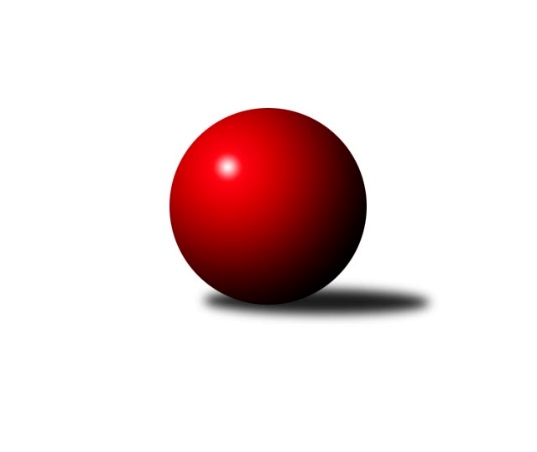 Č.13Ročník 2017/2018	28.4.2024 Bundesliga Opava 2017/2018Statistika 13. kolaTabulka družstev:		družstvo	záp	výh	rem	proh	skore	sety	průměr	body	plné	dorážka	chyby	1.	Mustangové	13	10	1	2	118 : 38 	(15.0 : 5.0)	1257	21	1257	0	0	2.	bufet Pája	12	9	1	2	106 : 38 	(11.0 : 4.0)	1248	19	1248	0	0	3.	Isotra	13	8	2	3	93 : 63 	(0.0 : 0.0)	1188	18	1188	0	0	4.	100 fčel	13	5	3	5	79 : 77 	(5.0 : 5.0)	1123	13	1123	0	0	5.	Orel Stěbořice	12	6	0	6	83 : 61 	(4.0 : 6.0)	1150	12	1150	0	0	6.	Sako	13	4	2	7	52 : 104 	(7.0 : 13.0)	1045	10	1045	0	0	7.	Zrapos	13	2	2	9	41 : 115 	(0.0 : 5.0)	1033	6	1033	0	0	8.	Pauta	13	1	1	11	40 : 116 	(3.0 : 7.0)	1014	3	1014	0	0Tabulka doma:		družstvo	záp	výh	rem	proh	skore	sety	průměr	body	maximum	minimum	1.	Mustangové	6	5	0	1	56 : 16 	(2.0 : 3.0)	1241	10	1271	1219	2.	Isotra	6	3	2	1	45 : 27 	(0.0 : 0.0)	1163	8	1306	757	3.	bufet Pája	6	4	0	2	44 : 28 	(3.0 : 2.0)	1247	8	1290	1213	4.	100 fčel	7	2	3	2	40 : 44 	(5.0 : 5.0)	1118	7	1254	991	5.	Orel Stěbořice	6	3	0	3	44 : 28 	(2.0 : 3.0)	1136	6	1204	1067	6.	Sako	6	2	0	4	20 : 52 	(0.0 : 10.0)	1054	4	1129	980	7.	Zrapos	7	2	0	5	25 : 59 	(0.0 : 5.0)	1024	4	1059	968	8.	Pauta	7	1	1	5	20 : 64 	(1.0 : 4.0)	987	3	1031	949Tabulka venku:		družstvo	záp	výh	rem	proh	skore	sety	průměr	body	maximum	minimum	1.	bufet Pája	6	5	1	0	62 : 10 	(8.0 : 2.0)	1248	11	1308	1187	2.	Mustangové	7	5	1	1	62 : 22 	(13.0 : 2.0)	1272	11	1350	1216	3.	Isotra	7	5	0	2	48 : 36 	(0.0 : 0.0)	1214	10	1249	1183	4.	Orel Stěbořice	6	3	0	3	39 : 33 	(2.0 : 3.0)	1163	6	1185	1092	5.	100 fčel	6	3	0	3	39 : 33 	(0.0 : 0.0)	1128	6	1225	997	6.	Sako	7	2	2	3	32 : 52 	(7.0 : 3.0)	1038	6	1095	946	7.	Zrapos	6	0	2	4	16 : 56 	(0.0 : 0.0)	1044	2	1095	1014	8.	Pauta	6	0	0	6	20 : 52 	(2.0 : 3.0)	1045	0	1107	970Tabulka podzimní části:		družstvo	záp	výh	rem	proh	skore	sety	průměr	body	doma	venku	1.	bufet Pája	7	6	0	1	64 : 20 	(6.0 : 4.0)	1247	12 	3 	0 	1 	3 	0 	0	2.	Mustangové	7	5	1	1	62 : 22 	(2.0 : 3.0)	1273	11 	3 	0 	1 	2 	1 	0	3.	Isotra	7	5	1	1	55 : 29 	(0.0 : 0.0)	1171	11 	2 	1 	1 	3 	0 	0	4.	Sako	7	3	1	3	32 : 52 	(0.0 : 0.0)	1037	7 	2 	0 	1 	1 	1 	2	5.	Orel Stěbořice	7	3	0	4	42 : 42 	(2.0 : 3.0)	1150	6 	2 	0 	1 	1 	0 	3	6.	Zrapos	7	2	0	5	28 : 56 	(0.0 : 0.0)	1028	4 	2 	0 	2 	0 	0 	3	7.	100 fčel	7	1	1	5	33 : 51 	(0.0 : 0.0)	1107	3 	0 	1 	2 	1 	0 	3	8.	Pauta	7	1	0	6	20 : 64 	(0.0 : 0.0)	1024	2 	1 	0 	2 	0 	0 	4Tabulka jarní části:		družstvo	záp	výh	rem	proh	skore	sety	průměr	body	doma	venku	1.	Mustangové	6	5	0	1	56 : 16 	(13.0 : 2.0)	1239	10 	2 	0 	0 	3 	0 	1 	2.	100 fčel	6	4	2	0	46 : 26 	(5.0 : 5.0)	1141	10 	2 	2 	0 	2 	0 	0 	3.	bufet Pája	5	3	1	1	42 : 18 	(5.0 : 0.0)	1249	7 	1 	0 	1 	2 	1 	0 	4.	Isotra	6	3	1	2	38 : 34 	(0.0 : 0.0)	1212	7 	1 	1 	0 	2 	0 	2 	5.	Orel Stěbořice	5	3	0	2	41 : 19 	(2.0 : 3.0)	1149	6 	1 	0 	2 	2 	0 	0 	6.	Sako	6	1	1	4	20 : 52 	(7.0 : 13.0)	1055	3 	0 	0 	3 	1 	1 	1 	7.	Zrapos	6	0	2	4	13 : 59 	(0.0 : 5.0)	1040	2 	0 	0 	3 	0 	2 	1 	8.	Pauta	6	0	1	5	20 : 52 	(3.0 : 7.0)	1002	1 	0 	1 	3 	0 	0 	2 Zisk bodů pro družstvo:		jméno hráče	družstvo	body	zápasy	v %	dílčí body	sety	v %	1.	Břetislav Mrkvica 	Mustangové  	20	/	11	(91%)		/		(%)	2.	Milan Jahn 	bufet Pája  	20	/	11	(91%)		/		(%)	3.	Josef Hendrych 	Isotra  	18	/	10	(90%)		/		(%)	4.	Patrik Martinek 	Orel Stěbořice  	18	/	11	(82%)		/		(%)	5.	Josef Matušek 	bufet Pája  	16	/	9	(89%)		/		(%)	6.	Tomáš Valíček 	bufet Pája  	16	/	9	(89%)		/		(%)	7.	Michal Blažek 	100 fčel  	16	/	10	(80%)		/		(%)	8.	Rudolf Tvrdoň 	Mustangové  	16	/	11	(73%)		/		(%)	9.	Markéta Kmentová 	Isotra  	14	/	7	(100%)		/		(%)	10.	Jan Láznička 	Orel Stěbořice  	14	/	9	(78%)		/		(%)	11.	Jindřich Hanel 	Orel Stěbořice  	14	/	10	(70%)		/		(%)	12.	Jiří Staněk 	Isotra  	12	/	8	(75%)		/		(%)	13.	Jan Salich 	Sako  	12	/	11	(55%)		/		(%)	14.	Svatopluk Kříž 	Mustangové  	10	/	6	(83%)		/		(%)	15.	Petr Číž 	Mustangové  	10	/	7	(71%)		/		(%)	16.	Vladimír Kozák 	bufet Pája  	10	/	7	(71%)		/		(%)	17.	Jan Štencel 	Orel Stěbořice  	10	/	7	(71%)		/		(%)	18.	Karel Kuchař 	Mustangové  	10	/	8	(63%)		/		(%)	19.	Pavel Vašek 	Isotra  	10	/	9	(56%)		/		(%)	20.	Petr Salich 	Sako  	10	/	12	(42%)		/		(%)	21.	Petr Wirkotch 	Zrapos  	10	/	13	(38%)		/		(%)	22.	Roman Škrobánek 	100 fčel  	9	/	7	(64%)		/		(%)	23.	Tomáš Polok 	100 fčel  	9	/	9	(50%)		/		(%)	24.	Zdeněk Chlopčík 	Mustangové  	8	/	5	(80%)		/		(%)	25.	Michal Markus 	bufet Pája  	8	/	5	(80%)		/		(%)	26.	Aleš Staněk 	Isotra  	8	/	5	(80%)		/		(%)	27.	Petr Bracek 	100 fčel  	8	/	5	(80%)		/		(%)	28.	Pavel Budík 	Pauta  	8	/	6	(67%)		/		(%)	29.	Erich Stavař 	Isotra  	8	/	6	(67%)		/		(%)	30.	Tomáš Heinz 	Sako  	8	/	7	(57%)		/		(%)	31.	Markéta Poloková 	100 fčel  	8	/	10	(40%)		/		(%)	32.	Patrik Predmeský 	Zrapos  	8	/	12	(33%)		/		(%)	33.	Petr Berger 	Orel Stěbořice  	7	/	11	(32%)		/		(%)	34.	Jiří Číž 	Mustangové  	6	/	3	(100%)		/		(%)	35.	Dominik Chovanec 	Pauta  	6	/	3	(100%)		/		(%)	36.	Maciej Basista 	bufet Pája  	6	/	5	(60%)		/		(%)	37.	Lídka Rychlá 	Sako  	6	/	10	(30%)		/		(%)	38.	Petr Mrkvička 	Zrapos  	6	/	13	(23%)		/		(%)	39.	Tomáš Bartošík 	100 fčel  	5	/	8	(31%)		/		(%)	40.	Zuzana Siberová 	Zrapos  	5	/	10	(25%)		/		(%)	41.	Barbora Víchová 	100 fčel  	4	/	2	(100%)		/		(%)	42.	Pavel Martinec 	Mustangové  	4	/	3	(67%)		/		(%)	43.	Vladislav Kobelár 	bufet Pája  	4	/	4	(50%)		/		(%)	44.	Petr Moravec 	Orel Stěbořice  	4	/	5	(40%)		/		(%)	45.	Petr Platzek 	Pauta  	4	/	6	(33%)		/		(%)	46.	Mirek Toman 	Pauta  	4	/	7	(29%)		/		(%)	47.	Lenka Nevřelová 	Pauta  	4	/	7	(29%)		/		(%)	48.	Bára Mocková 	Pauta  	4	/	9	(22%)		/		(%)	49.	Marie Holešová 	Pauta  	4	/	11	(18%)		/		(%)	50.	Jindřiška Kadlecová 	Isotra  	4	/	12	(17%)		/		(%)	51.	Šárka Bainová 	Sako  	3	/	7	(21%)		/		(%)	52.	Vilém Marker 	Sako  	3	/	8	(19%)		/		(%)	53.	Jiří Novák 	Zrapos  	2	/	1	(100%)		/		(%)	54.	Milan Gierczak 	bufet Pája  	2	/	1	(100%)		/		(%)	55.	Marek Číž 	Mustangové  	2	/	1	(100%)		/		(%)	56.	Vratislav Černý 	Orel Stěbořice  	2	/	2	(50%)		/		(%)	57.	Marta Andrejčáková 	Pauta  	2	/	2	(50%)		/		(%)	58.	Vladimír Peter 	bufet Pája  	2	/	3	(33%)		/		(%)	59.	David Hrin 	Sako  	2	/	3	(33%)		/		(%)	60.	Beáta Škrobánková 	100 fčel  	2	/	3	(33%)		/		(%)	61.	Václav Boháčik 	Mustangové  	2	/	4	(25%)		/		(%)	62.	Lenka Markusová 	bufet Pája  	2	/	4	(25%)		/		(%)	63.	Roman Glettnik 	100 fčel  	2	/	5	(20%)		/		(%)	64.	Jaroslav Graca 	Orel Stěbořice  	2	/	5	(20%)		/		(%)	65.	Diana Honischová 	Zrapos  	2	/	6	(17%)		/		(%)	66.	Renáta Stašková 	Pauta  	2	/	8	(13%)		/		(%)	67.	Magda Predmeská 	Zrapos  	2	/	9	(11%)		/		(%)	68.	Petr Černín 	Isotra  	1	/	1	(50%)		/		(%)	69.	Jana Tvrdoňová 	Mustangové  	0	/	1	(0%)		/		(%)	70.	Paní Kociánová 	Pauta  	0	/	1	(0%)		/		(%)	71.	Žofia Škropeková 	Zrapos  	0	/	1	(0%)		/		(%)	72.	Antonín Žídek 	100 fčel  	0	/	1	(0%)		/		(%)	73.	Lukáš Hrin 	Sako  	0	/	1	(0%)		/		(%)	74.	Pavel Jašek 	100 fčel  	0	/	2	(0%)		/		(%)	75.	Milan Franer 	bufet Pája  	0	/	2	(0%)		/		(%)	76.	Hana Bartošíková 	100 fčel  	0	/	3	(0%)		/		(%)	77.	Jiří Breksa 	Pauta  	0	/	5	(0%)		/		(%)	78.	Martina Špačková 	Sako  	0	/	6	(0%)		/		(%)Průměry na kuželnách:		kuželna	průměr	plné	dorážka	chyby	výkon na hráče	1.	HB, 1-4	1119	1119	0	0.0	(223.8)Nejlepší výkony na kuželnách:HB, 1-4Mustangové 	1350	4. kolo	Jiří Staněk 	Isotra 	317	1. koloMustangové 	1343	2. kolo	Michal Markus 	bufet Pája 	302	5. kolobufet Pája 	1308	11. kolo	Aleš Staněk 	Isotra 	302	4. kolobufet Pája 	1306	5. kolo	Josef Hendrych 	Isotra 	300	4. koloIsotra 	1306	4. kolo	Aleš Staněk 	Isotra 	296	2. kolobufet Pája 	1290	10. kolo	Josef Hendrych 	Isotra 	295	6. koloMustangové 	1271	5. kolo	Petr Bracek 	100 fčel 	294	13. koloMustangové 	1270	12. kolo	Jiří Staněk 	Isotra 	294	10. kolobufet Pája 	1266	6. kolo	Maciej Basista 	bufet Pája 	292	9. kolobufet Pája 	1265	3. kolo	Břetislav Mrkvica 	Mustangové 	291	2. koloČetnost výsledků:	9 : 3	1x	8 : 4	9x	6 : 6	6x	4 : 8	9x	2 : 10	6x	12 : 0	5x	10 : 2	7x	1 : 11	1x	0 : 12	8x